IMMA proposal for amendments to ECE/TRANS/WP.29/GRSG/2012/20 and ECE/TRANS/WP.29/GRSG/2012/21The text reproduced below was prepared by the expert from IMMA to update the transition provisions in line with new recommendations by UN ECE WP.29The additional text to the current text of ECE-TRANS-WP.29-GRSG-2012-20e is marked in bold and deletions in the text shown as strikethrough characters.IMMA proposal for amendments to ECE-TRANS-WP.29-GRSG-2012-20e, Proposal for amendments to Regulation No. 60 on controls, tell-tales and indicators for two-wheeled vehiclesIMMA proposal for amendments to ECE-TRANS-WP.29-GRSG-2012-21e, Proposal for amendments to UN GTR No. 12#Clause No.Proposed changeJustification15.3.3.Each additional or supplementary ……… this global technical Regulation.Editorial deletion as the phrase “Global Technical” is not relevant to UN Regulation No. 6025.6.6.Information displayed in the common space may be cancellable automatically or by the driver, except the tell-tales for brake system malfunction, headlamp driving beam, direction indicator and those for which the colour red is required by Table 1, shall not be cancellable if the condition occurs for their activation.Editorial change to align with the text proposed for amendment to GTR 12 in ECE-TRANS-WP.29-GRSG-2012-21.3Table 1, Row 1, Column 4Located on the handlebars: right sideEditorial change to align and maintain consistency in the use of text as proposed for amendment to GTR 12 in document ECE-TRANS-WP.29-GRSG-2012-21.4Table 1, Row 11, Column 4On the handlebars: left side for vehicles with a gear selection control operated…. Editorial change to align and maintain consistency in the use of text as proposed for amendment to GTR 12 in document ECE-TRANS-WP.29-GRSG-2012-21.5Table 1, Row 12, Column 4On the handlebars: left side for vehicles with a gear selection control ….Editorial change to align and maintain consistency in the use of text as proposed for amendment to GTR 12 in document ECE-TRANS-WP.29-GRSG-2012-21.6Table 1, Row 13, Column 4On the handlebars: left side for vehicles with gear selection control operated…..
Alternatively, on the handlebars: right side for vehicles with gear selection located …..Editorial change to align and maintain consistency in the use of text as proposed for amendment to GTR 12 in document ECE-TRANS-WP.29-GRSG-2012-21.7Table 1, Row 26, Column 4On the handlebars: right side Editorial change to align and maintain consistency in the use of text as proposed for amendment to GTR 12 in document ECE-TRANS-WP.29-GRSG-2012-21.8Table 1, Row 27, Column 4On the handlebars: right side forwardEditorial change to align and maintain consistency in the use of text as proposed for amendment to GTR 12 in document ECE-TRANS-WP.29-GRSG-2012-21.9Table 1, Row 29, Column 4On the handlebars: right side forwardEditorial change to align and maintain consistency in the use of text as proposed for amendment to GTR 12 in document ECE-TRANS-WP.29-GRSG-2012-21.10Table 1, Row 31, Column 4On the handlebars: left side Editorial change to align and maintain consistency in the use of text as proposed for amendment to GTR 12 in document ECE-TRANS-WP.29-GRSG-2012-21.11Table 1, Row 32, Column 4On the frame: left sideEditorial change to align and maintain consistency in the use of text as proposed for amendment to GTR 12 in document ECE-TRANS-WP.29-GRSG-2012-21.12Table 1, Row 33, Column 4On the handlebars: left sideEditorial change to align and maintain consistency in the use of text as proposed for amendment to GTR 12 in document ECE-TRANS-WP.29-GRSG-2012-21.13Table 1, Row 33, Column 7If the operation of the control is through rotation of the handgrip, the anticlockwise rotation shall progressively select gears giving an increased forward speed and conversely for a reduced forward speed.  If a separate, positive "neutral" position is provided it shall be either in the first position or the second position in the gear selection order (i.e. N-1-2-3-4-… or 1-N-2-3-4…).To align with the text proposed for GTR 12 (document ECE-TRANS-WP.29-GRSG-2012-21)#Clause No.Proposed changeJustification14.1General A motorcycle, vehicle if fitted with a control, tell-tale or indicator identified in Table 1, shall comply with the requirements of this global technical regulation with respect to the location, identification, operation, illumination, and colour of that control, tell-tale or indicator.For functions for which …… any symbol specified in Table 1.1.  Editorial, the word “motorcycle” needs to be deleted as intention was to replace ‘motorcycle” with the word “vehicle” 2.  The second para of 4.1 should not be deleted. This is an erroneous deletion. The same text appears in proposal for amendment in ECE-TRANS-WP.29-GRSG-2012-20.2Table 1, row 13, column 4, para 2Alternatively, maybe on the right handlebars: right side for vehicles with gear selection located on the left handlebars: left side and operated in conjunction with the hand operated clutch The term “may be” should be deleted as the alternative is only suitable where the gear selection is located on the left side of the handlebar3Table 1, row 18, columns 3, 4, 5There is partial row, with blank cells, which may be deletedEditorial and formatting; see update row 18 belowNo.Column 1ITEMColumn 2SYMBOLColumn 3FUNCTIONColumn 4LOCATIONColumn 5COLOURColumn 6DEFINITIONColumn 7OPERATION18Hazard warning signal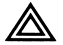 ControlRepresented by either the direction indicator tell-tale(s) flashing (simultaneously), or by the given triangle symbol18Hazard warning signalTell-TaleRedRepresented by either the direction indicator tell-tale(s) flashing (simultaneously), or by the given triangle symbol18Hazard warning signal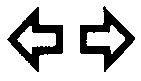 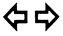 Tell-TaleGreenRepresented by either the direction indicator tell-tale(s) flashing (simultaneously), or by the given triangle symbol